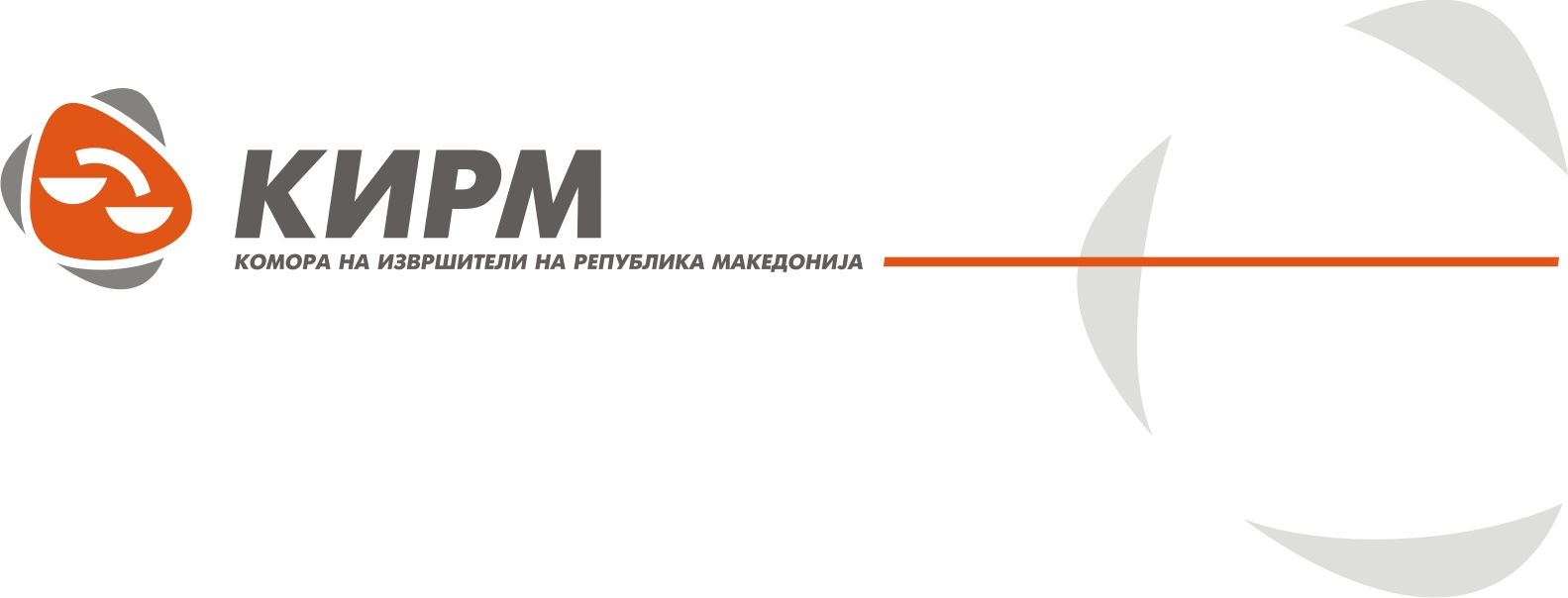 ДП 358/13  Дисциплинската комисија при Комората на извршители на РМ (подолу како ДК при КИРМ) во состав од Христо Јованов извршител, како Потпретседател на Дисциплинска комисија и Саветка Георгиева извршител, како член-известител на Дисциплинска Комисија, Претседател на Основен суд Скопје 1 Скопје судија Владимир Панчевски, судија Сандра Крстиќ Основен суд Скопје 1 Скопје и Нуман Лимани од Министерство за правда, како членови на Дисциплинска Комисија и секретар на Дисциплинска комисија Билјана Николовска како записничар, постапувајќи по Предлогот за поведување на дисциплинска постапка УПП бр. 09-1605/5 од 07.05.2013 година на Министерот за правда, во присуство на обвинетиот извршител К. К. лично, по одржан претрес, на ден 22.10.2013 година го донесе следнотоРЕШЕНИЕСЕ ОГЛАСУВА ЗА ВИНОВЕН извршителот К. К. именуван за подрачјето на Основен суд С. 1 С. и Основен суд С. 2 С.ЗАТОА  ШТО: Извршителот неуредно и ненавремено го води Уписникот за примени барања за извршување. Имено во периодот од 13.09.2012 година до 31.12.2012 година извршителот примил барања за извршување по кои се оформени предмети и дадени им се броеви од И бр.681/12 од 13.09.2012 година до И бр. 867/12 од 31.12.2012 година, но истите не се заведени во Уписникот за примени барања за извршување за 2012 година. Исто така извршителот во периодот од 21.03.2013 година до 16.04.2013 година примил барања за извршување по кои се оформени предмети и дадени им се броеви од И бр.140/13 од 21.03.2013 година до И бр.259/13 од 16.04.2013 година, но истите не се заведени во Уписникот за примени барања за извршување за 2013 година. Со ваквото постапување извршителот постапил спротивно на член 45 став 1 од Законот за извршување и член 2 и 3 став 1 алинеја 1 од Правилникот за формата, содржината и начинот на водењето на евиденцијата за примените барања за извршување;Извршителот во Уписникот за примени барања за извршување за 2012 година и 2013 година не ги завел преземените извршни дејствија, како и податоците за наплатени средства за администрирање на предметот, извршни дејствија, материјални трошоци, награда за реализирана извршна исправа и вкупен износ на наплатени средства;Извршителот неуредно и ненавремено ги води Именикот на доверители и Именикот на должници. Имено во Именикот на должници извршителот не ги завел должниците од извршните предмети оформени во текот на 2013 година. Извршителот во Именикот на доверители не ги упишал сите доверители од извршните предмети оформени во текот на 2012 година, односно ги упишал само доверителите по предметите оформени од И.бр. 1/12 до И.бр.792/12. Исто така извршителот во Именикот на доверители не ги упишал ниту доверителите во извршните предмети оформени во текот на 2013 година. Со ваквото постапување извршителот постапил спротивно на член 2 и член 3 став 1 алинеи 5 и 6 од Правилникот за формата, содржината и начинот на водењето на евиденцијата за примените барања за извршување;Извршителот по именувањето на неговиот заменик Снежана Андреевска, не го овластил заменикот да располага со редовната и посебната сметка, со што постапил спротивно на член 48 став 6 од Законот за извршување со кој е пропишано дека извршителот е должен, истовремено со именувањето на неговиот заменик извршител, да му издаде овластување на заменикот да располага со редовната и посебната сметка, со цел да овозможи редовно функционирање на работата во неговата канцеларија во случај кога тој е спречен; со што ги сторил дисциплинските повреди по чл.54 – г став 1 алинеја 4 од ЗИ “ неуредно и неточно ја води евиденцијата која извршителот е должен да ја води, а која не засега во правата на странките”,  по чл. 54 – г алинеја 9 од ЗИ “ не води евиденција за наплатена награда, и други трошоци согласно закон и подзаконските акти”, по чл.54 – г став 1 алинеја 4 од ЗИ “ неуредно и неточно ја води евиденцијата која извршителот е должен да ја води, а која не засега во правата на странките” и по чл.54- г алинеја 13 од ЗИ “ не му издава овластување на заменик извршителот за располагање со неговата редовна и посебна сметка.па со примена на правилата на казненото право по член 40 и 41 од КЗ за вонредно ублажување на казната  и член 54-а став 1 точка од ЗИ му се изрекува дициплинска мерка     ЈАВНА ОПОМЕНА Дисциплинската мерка јавна опомена да се стави на огласна табла во седиштето на Коморота, 60 дена од денот на изрекувањето.        ОбразложениеПредлогот за поведување на дисциплинска постапка УПП.бр.09- 1605/5 од 07.05.2013 е поднесен против извршителот К. К.од страна на Министерството за правда на РМ врз основа на Извештај за редовен надзор врз работата на извршителот УПП бр.09-1605/1 од 23.04.2013 година спроведен од страна на овластени лица од страна на Министерството за правда на РМ на ден 17.04.2013 година. Предлогот во точка 1 е со наводи дека извршителот неуредно и ненавремено го води Уписникот за примени барања за извршување. Имено во периодот од 13.09.2012 година до 31.12.2012 година извршителот примил барања за извршување по кои  формирал предмети и на истите им дал броеви од И бр.681/12 до И бр. 867/12 , но истите не ги завел во Уписникот за примени барања за извршување за 2012 година. Исто така извршителот во периодот од 21.03.2013 година до 16.04.2013 година примил барања за извршување по кои се формирал предмети и  им дал броеви од И бр.140/13 до И бр.259/13, но истите не ги завел во Уписникот за примени барања за извршување за 2013 година па подносителот смета дека извршителот со ваквото постапување постапил спротивно на член 45 став 1 од Законот за извршување и член 2 и 3 став 1 алинеја 1 од Правилникот за формата, содржината и начинот на водењето на евиденцијата за примените барања за извршување, со што извршителот сторил дисциплинска повреда по чл.54 – г став 1 алинеја 4 од ЗИ “ неуредно и неточно ја води евиденцијата која извршителот е должен да ја води, а која не засега во правата на странките”.									Во точка 2 од Предлогот се наведува дека извршителот во Уписникот за примени барања за извршување за 2012 година и 2013 година не ги завел преземените извршни дејствија, како и податоците за наплатени средства за администрирање на предметот, извршни дејствија, материјални трошоци, награда за реализирана извршна исправа и вкупен износ на наплатени средства, со што постапил спротивно на чл. 54 – г алинеја 9 од ЗИ “ не води евиденција за наплатена награда, и други трошоци согласно закон и подзаконските акти”.					Предлогот во точка 3 е со наводи дека извршителот неуредно и ненавремено ги води Именикот на доверители и Именикот на должници. Имено во Именикот на должници извршителот не ги завел должниците од извршните предмети оформени во текот на 2013 година. Извршителот во Именикот на доверители не ги упишал сите доверители од извршните предмети оформени во текот на 2012 година, односно ги упишал само доверителите по предметите оформени од И.бр. 1/12 до И.бр.792/12. Исто така извршителот во Именикот на доверители не ги упишал ниту доверителите во извршните предмети оформени во текот на 2013 година па подносителот смета дека со ваквото постапување извршителот постапил спротивно на член 2 и член 3 став 1 алинеи 5 и 6 од Правилникот за формата, содржината и начинот на водењето на евиденцијата за примените барања за извршување, со што сторил дисциплинска повреда по чл.54 – г став 1 алинеја 4 од ЗИ “ неуредно и неточно ја води евиденцијата која извршителот е должен да ја води, а која не засега во правата на странките”.											Во точка 4 од Предлогот се наведува дека извршителот по именувањето на неговиот заменик С.А., не го овластил заменикот да располага со редовната и посебната сметка, па подносителот смета дека со ваквото постапување извршителот постапил спротивно на член 48 став 6 од Законот за извршување со кој е пропишано дека извршителот е должен, истовремено со именувањето на неговиот заменик извршител, да му издаде овластување на заменикот да располага со редовната и посебната сметка, со цел да овозможи редовно функционирање на работата во неговата канцеларија во случај кога тој е спречен со што постапил спротивно на чл.54- г алинеја 13 од ЗИ “ не му издава овластување на заменик извршителот за располагање со неговата редовна и посебна сметка”.										Министерот за правда сметајќи дека извршителот сторил дисциплински повреди од чл.54-г став 1 алинеја 4, “неуредно и неточно ја води евиденцијата која извршителот е должен да ја води, а која не засега во правата на стрaнките”алинјеа  9 “не води евиденција за наплатена награда, и други трошоци согасно ЗИ и подзаконските акти”  и алинја 13 “не ги евидентира барањата за извршување според времето на нивниот прием во евиденцијата, која извршителот е должен да ја води” од ЗИ па предлага Дисциплинската Комисија при КИРМ да поведе дисциплинска постапка за утврдување на дисциплинска одговороност на извршител К.К. од С.и да му изрече соодветна санкција.												Извршителот во своја одбрана во писмен одговор и на главен претрес одржан на ден 22.10.2013 година по повод наводите од Предлогот за поведување на дисциплинска постапка наведе дека во наведениот период од 13.09.2012 година до 31.12.2012 година примил поголем број барања за извршување па по приемот на барањата биле оформени предмети од И.бр.681/12 од 13.09.2012 година до И.бр.867/12 од 31.12.2012 и истите биле уредно заведени во уписникот во електронска форма.При вршењето на редовниот надзор од страна на овластените претставници од Одделението за надзор на работата на извршителите при Министерството за правда немало никакви забелешки и било констатирано дека сите предмети од наведениот период биле уредно заведени во електронската евиденција, скенирани како и дека по сите било постапено и биле преземени извршни дејствија со соодветните обрасци. Понатаму, извршителот во врска со наводите и констатациите од извршениот редовен надзор дека во Уписникот за примени Барања за извршување, Именикот на должници не биле заведени сите должници и во Именикот на доверители не биле заведени сите доверители, извршителот истакна дека во тој период на годината примил поголем број на предмети, а исто така и од лични причини, односно поради селење на канцеларијата од една локација на друга каде при што било потрошено време во селење на предметите и повторно редење во новите простории, изготвување нови услови за чување на истите а како дополнително оптеретување на канцеларијата после извесно време било и барањето од Министерството за правда за податоци за релизација на извршувањето за кое барање било непоходно физички да се извадат сите предмети и да се изврши увид во истите поединечно за секој предмет а бидејќи се работело за поголем период наназад и поголем број на предмети а исто така од страна на овластениот програмер на програмата бил изготвен посебен програм кој барал време за да се внесе во програмата што спречило да може паралелно да се постапи по барањето и да се упишат податоците во уписниците.Извршителот наведе дека во врска со наводите од предлогот за поведување на дисциплинска постапка во однос на тоа дека извршителот не го овластил заменикот извршител С. А. од С.да располага со редовната и посебната сметка со цел да овозможи редовно функционирање на работата на канцеларијата, истиот  одреден период чекал да именува нов заменик извршител кој би бил и вработен во канцеларијата кое што нешто го сметал за најцелисходно и за нормално функционирање и за тоа заменикот извршител во канцеларијата во моментот била В. М. А. именувана за заменик извршител со Решение за именување заменик на извршител Бр.09-1586/2 од 23.05.2013 година, и истата веднаш наредниот ден била овластена од страна на извршителот да располага со редовната и посебната сметка.Извршителот напомена дека дотогаш поради тоа во канцеларијата немало никаков застој во функционирањето и располагањето со редовната и посебната сметка, и исто така не биле предизвикани никакви штетни последици на странките или на трети лица учесници во извршувањето. Исто така напомена дека од денот на именување до ден на поднесување на одговорот заменикот извршител С. А. од С.го немала заменувано извршителот бидејки истиот бил постојано во својата канцеларија дури и без користење на годишни одмори.Извршителот исто така напомена дека сите сторени дисциплински повреди констатирани при редовниот надзор биле отстранети со примање на ново лице во канцеларијата кое работи исклучиво на пишаниот дел од уписниците и со овластувањето на заменикот извршител В. М. А. да располага со редовната и посебната сметка на извршителот.На главен претрес на прашање на член на ДК дали истата евиденција се води и во електорнска евиденција извршителот истакна дека евиденцијата ja  водeл идентично и во електорнска и писмена форма и Министерството за правда не дало никакви забелешки при надзорот за водење на електронската евиденција во канцеларијата на извршителот.	          Дисциплинската комисија на КИРМ на претрес на ден 22.10.2013 година, ги дозволи и изведе предложените докази, со читање на       - Извештај бр.09-1608/1 од 23.04.2013 година од Министерство за правда- Решение за разрешување на заменик на Извршител бр.09-1585/2 од 23.05.2013 година од Министерство за правда- Решение за именување на заменик на извршител бр.09-1586/2 од 23.05.2013 година од Министерство за правда- Пријава на овластени потписници од Е. Б. од 29.05.2013 година- Пријава на овластени потписници од Е. Б. од 29.05.2013 година- Решение за именување на заменик бр.09-1024 од10.01.2011 година од Министерство за правда- Доставница од налог до Т.б.од 18.04.2013 од Извршител К.К. И.бр.259/13- Обвивка на списот И.бе.259/13, доверител Б.С.-должник В.К. Д.од 16.04.2013- Попис на списите И.бр.259/13- Упсиник од барање за извршување страна број 0000140 од 2013 година- Упсиник од барање за извршување страна број 0000141 од 2013 година- Упсиник од барање за извршување страна број 0000103 од 2013 година- Барање за спроведување на извршување врз основа на извршна исправа од доверителот Б. С.преку пол адв.Т. С. од 16.04.2013 година- Дистрибутивен систем- Централен Регистар на РМ  за корисник К. К.- Полномошно од Б. С. за А. Т. С.од С.- Решение ГЖ.бр.-5632/12 од 28.02.2013 година од А. суд С.- Решение 15П-3921/09 од 07.02.2012 година од Основниот суд С. 2 С.- Доставница од Налог до Б. С.преку.адв Т. С.И.бр.259/13- Налог за извршување по член 202 став 1 од ЗИ,И.бр.259/13 од 18.04.2013 година - Обвивка на списот И.бр.862/12 од доверител А. Б. АД С., должник З. П. од 26.12.2012 година- Доставница од налог и барање до З. П. И.бр.862/12 од Извршител К.К.(должникот не е пронајден по 2 обида)- Доставница од налог до А.б. С. преку пол.адв.Н. С. И.бр.862/12 од Извршител К. К. од 18.04.2013 година- Доставница од Налог до НЛБ Т. Б.,И.бр.862/12 од Извршител К. К. од 12.04.2013- Налог по член 137 став 1 од ЗИ, од 12.04.2013 година, И.бр.862/12 од Извршител К. К.- Известување, извештај бр.115/135 од 10.04.2013 година од КИБС- Потврда бр,1108-827 од 07.02.2013 година од РМ Агенција за катастар на недвижности- Известување рег.бр.10.1.4.3-1696/2  од 04.02.2013 од Министерство за внатрешни работи- Ивестување од Централен Депозитар од 31.01.2013 година- Доставница  од налог  до А. Б. преку пол.адв.Н. С. од 27.02.2012 гпдина, И.бр.862/12 од Извршител К. К.- Доставница од Барање до МВР на РМ од 30.01.2013 година, И.бр.862/12 од Извршител К. К.- Барање по член 41 став 1 од ЗИ,од 03.01.2013 година, И.бр.862/12 од Извршител К. К.- Доставница од барање  до Централен Депозитар за хартии од вредност  од 30.01.2013 година И.бр.862/12 од Извршител К. К.- Барање  по член 41 став 1 од ЗИ од 03.01.2013 година, И.бр.862/12 од Извршител К.К.- Налог за извршување по член 86 став 1 од ЗИ од 03.01.2013 година, И.бр.862/12 од Извршител К.К.- Барање по член 25 став 1 од ЗИ од 03.01.2013 година, И.бр.862/12 од Извршител К. К.- Решение XXXI.П.бр.4096/09 од 12.06.2012 година од Основниот суд С.2 С.- Решение ГЖ.бр.1354/12 од 17.05.2012 година од А. суд С.- Пресуда XXXI.П.бр.4096/09 од 27.10.2011 година од Основниот суд С. 2 С.- Генерално полномошно од М.П.- на А. Б.до Адвокат В. Ј. В., Адвокат Б. Б., Адвокат Н. С. и Адвокат А. А. од 08.02.2010 година- Барање за спроведување на извршување од доверителот А.б. преку пол.адв.Н.С.од 26.12.2012 година- Договор за долгорочен кредит  07082-621/2 од 16.01.2008 година од А. Б.- Обвивка на списот И.бр.720/12,Доверител ЈП В. и к.- должник Б. Ѓ.- Барање за спроведување на извршување од Доверитеј ЈП В. и к. од 21.09.2012 до Извршител К.К.- Решение УПДр.бр.2030/11, бр.15829/11 од Нотар Л.К. од 29.11.2011 година- Предлог бр.15829/11 до Нотар Л. К. од ЈП В. и к.- Пресметковен Лист од Нотар Л. К.- Налог по член 86 став 1 од ЗИ од 09.10.2012 година, И.бр.720/12 од Извршител К.К.- Барање по член 25 став 1 од ЗИ од 09.10.2012 година, И.бр.720/12 од Извршител К. К.- Барање по член 25 став 1 од ЗИ од 09.10.2012 година, И.бр.720/12 од Извршител К. К.- Налог по член 86 став 1 од ЗИ од 09.10.2012 година, И.бр.720/12 од Извршител К. К.- Повратница од налог и барање до Б. Ѓ. - Обвивка на списот И.бр.217/13 Доверител Х. Б. преку пол. Адвокат. Канцеларија П.- должник З. А. од 05.04.2013 година- Доставница од Наалог до Х. Б. преку пол. Адвокат. Канцеларија П. од 18.04.2013 година од И.бр.217/13 од Извршител К. К.- Доставница од Налог до Н. Т. Б., И.бр.217/13 од Извршител К. К.- Налог по член 137 став 1 од ЗИ од 15.04.2013 година, И.бр.217/13 од Извршител К. К.- Известување, извештај бр.115/144 од 10.04.2013 година од КИБС- Барање за извршување од Х.Б. преку пол. Адвокат. Канцеларија П.од 04.04.2013 година до извршител К.К.- Полномошно Од Х. Б.за Адвокатска Канцеларија П. од 01.04.2013 година- Пресуда XIIMАЛВП-5954/2011 од 19.06.2012 година од основниот суд С. 2 С.- Поднесок од тужител Халк банка пол. Адвокат. Канцеларија П.од 27.08.2012Дисциплинската комисија на КИРМ, ценејќи го секој доказ одделно и во склоп на единствена законска целина , заедно со наводите изнесени во Предлогот на Министерот за правда и  одбраната на извршителот, врз основа на слободно убедување, ја утврди следната фактичка пол Извршителот во својата канцеларија води Уписник за примени барања за извршување кој ги содржи потребните рубрики утврдени во чл.5 од Правилникот за формата, содржината и начинот на водењето на евиденцијата за примените барања за извршување.Извршителот во Уписникот за примени барања за извршување за 2012 година во периодот од 13.09.2012 година до 31.12.2012 година примил барања за извршување по кои формирал предмети и дадени им биле броеви од И.бр.681/12 од 13.09.2012 година до И.бр.867/12 од 31.12.2012 година, но истите не биле заведени во уписникот. Извршителот во Уписникот за примени барања за извршување за 2013 година во периодот од 21.03.2013 година до 16.04.2013 година  примил барања за извршување по кои формирал предмети и дадени им биле броеви од И.бр.140/13 од 21.03.2013 година до И.бр.259/13 од 16.04.2013 година но истите не биле заведени во уписникот.Извршителот во однос на преземените дејствија, истите не ги завел во уписникот и тоа во последните две книги од Уписникот за 2012 година и во Уписникот за 2013 година.Извршителот во Уписникот не ги заведува податоците за наплатени средства за администрирање на предметот, извршни дејствија, материјални трошоци, награда за реализирана извршна исправа и вкупен износ на наплатени средства и тоа во последните две книги од Уписникот за 2012 година и во Уписникот за 2013 година не ги потполнил рубриките „админцстрирање , „извршни дејствија", „материјални трошоци", „награда за реализирана извршна исправа“ и „вкупен износ.Во Именикот на должници, извршителот ги завел должниците од извршните предмети оформени во текот на 2012 година. Извршителот во Именикот на должници не ги запишал должниците во извршните предмети оформени во текот на 2013 година. Во Именикот на доверители извршителот не ги упишал сите доверители од извршните предмети оформени во текот на 2012 година, односно дека ги упишал само доверителите по предметите оформени од Ибр.1/12 до Ибр.792/12. Извршителот во Именикот на доверители не ги упишал ниту доверителите во извршните предмети оформени во текот на 2013 година. Во електронската евиденција, како и од увидот во неколку предмети И бр.862/12, И бр.720/12, И бр.259/13, и И бр.216/13 примените барања за извршување биле уредно заведени. Во електронската евиденција биле скенирани примените барања за извршување, извршните исправи и останатата писмена документација, како и преземените дејствија од извршителот по повод предметот на извршување како на пример изготвени налози за извршување, изготвени записници, заклучоци, и др.					Со Решение на Министерот за правда бр.09-102/1 од 10.01.2011 година извршителот С. А. од С.е именувана за заменик на извршителот К.К.. Извршителот К. К. не го овластил неговиот заменик извршителот С. А. да располага со посебната и редовната сметка.Дисциплинската комисија при Комората на извршители на Република Македонија одлучувајќи по повод основаноста за предлог за дисциплинска постапка, утврди дека извршителот сторил дисциплински повреди по од чл.54-г став 1 алинеја 4, “неуредно и неточно ја води евиденцијата која извршителот е должен да ја води, а која не засега во правата на стрaнките” на начин што не ги евидентирал во соодветните рубрики во Уписникот за примени барања за извршување за 2012 и 2013 година што е спротивно на чл.45 ст.1 од ЗИ. 			Комисијата е на мислење дека извршителот сторил продолжено дело кое му се става на товар по чл.54 – г став 1 алинјеа  9 “не води евиденција за наплатена награда, и други трошоци согласно ЗИ и подзаконските акти”  и по чл. 54-г став 1 алинеја 13 “не ги евидентира барањата за извршување според времето на нивниот прием во евиденцијата, која извршителот е должен да ја води” од ЗИ и тоа во Уписницте за последните години односно 2012 и 2013 година кое е спротивно на чл.45 ст. 1 од ЗИ. Имено, во конкретниот случај од изведените докази како неспорно произлегува посебно од Извештајот за извршен надзор дека извршителот во Уписникот за 2012 година не ги завел примените барања за извршување и тоа за предметите од И.бр.681/12 до И.бр. 867/12 како и за примените барања за извршување заведени под И.бр.140/13до 259/13 во Уписникот за 2013 година. Воедно, извршителот во Именикот на должници не ги завел должниците од извршните предмети оформени во текот на 2013 година и во Именикот на доверители не ги упишал сите доверители од извршните предмети оформени во текот на 2012 година односно ги упишал само доверителите по предметите И.бр.1/12 до 792/12 и не ги упишал доверителите во извршните предмети оформени во текот на 2013 година, со што Дисциплинската Комисија смета дека извршителот ја сторил повредата која му се става на товар од чл.54- г алинеја 4 од ЗИ. Ова од причина што согласно чл.45 ст. 1 од ЗИ децидно е определено дека извршителот е должен да води евиденција за примените барања за извршување кои ги прима со што извршителот постапил спротивно на чл.2 и чл.4 од Правилникот за формата, содржината и начинот на водењето на евиденцијата за примените барања за извршување. Тоа значи дека во Уписник за примени барања за извршување се содржани рубрики кои извршителот е должен да ги пополни со сите податоци кои бара Правилникот и самиот Уписник, а дотолку повеќе што се работи за поголем број предмети и подолг временски период од 2012 и 2013 година.						Комисијата е на став дека извршителот сторил дисциплинска повреда по чл. 54- г алинеја 13 од ЗИ со што не му издал овластување на заменик извршителот извршител С. А. за располагање со неговата редовна и посебна сметка  со тоа што одреден период чекал да именува нов заменик извршител кој бил вработен во неговата канцеларија.						Комисијата ја ценеше одбраната на извршителот а особено дека околноста дека сите барања за извршување ги водел во електронска евиденција и дека по истите превземал редовно извршни дејствија. Исто така поради лични причини односно поради селидба на канцеларијата на извршителот не успеал да врши редовно да ги впишува податоците во Уписникот, но откако бил извршен надзор од страна на овластени лица од Министерството за правда истиот вработил лице кое единствено ќе работи на решавање на таа проблематика а со тоа и побрзо ќе биле остранети неправилностите но истото не влијаеше за поинакво одлучување од страна на Дисциплинската Комисија.												Дисциплинската Комисија при определување на видот и висината на дисциплинската санкција ги ценеше сите олеснителни и отежнителни околности особено олеснителна околност дека извршителот не е претходно дисциплински казнуван како и дека констатираните неправилности по спроведување на надзорот се отстранети, а како отежнителни околности тежината на дисциплинска повреда и како и фактот дека станува збор за поголем број на предмети и за подолг период и тоа 2012 и 2013 година за кои не се наведени податоци за превземени дејствија па во склоп на истите и со примена на правилата на казненото право му ја одмери казната и со примена на правилата на казненото право чл.40 и чл.41 од КЗ за вонредно ублажување на казната изрече дисциплинска мерка јавна опомена. Дисциплинската комисија смета дека со ваквата казна ќе се постигнат целите на генералната и специјалната превенција.		Дисциплинската Комисија при КИРМ на ден 22.10.2013 година согласно чл. 59-в став 1 алинеја 3 од Законот за извршување (Сл. Весник на Р. Македонија бр.35/05, од 18.05.2005 год. 50/06, 129/06, 8/08, 83/09 50/10, 83/10, 88/10 и 171/10)  одлучи како во изреката на ова решение.Дисциплинска Комисија	   	Потпретседател,						                	Христо Јованов   Правна поука : против оваа одлука извршителот има право на правна заштита со поведување на управен спор пред Управен суд на РМ во рок од 30 дена по приемот на одлукатаДн: Министерство за правда       Претседател на КИРМ       Извршител  К. К. С.       Архива